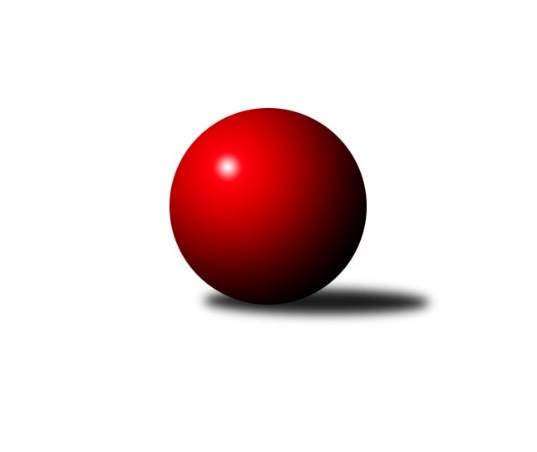 Č.20Ročník 2018/2019	16.3.2019Nejlepšího výkonu v tomto kole: 2709 dosáhlo družstvo: TJ Spartak Přerov ˝B˝Severomoravská divize 2018/2019Výsledky 20. kolaSouhrnný přehled výsledků:TJ Michalkovice B	- TJ Opava ˝B˝	2:6	2320:2381	4.0:8.0	16.3.SKK Ostrava ˝A˝	- SKK Jeseník ˝A˝	5:3	2507:2468	6.0:6.0	16.3.TJ Sokol Bohumín ˝B˝	- TJ Sokol Sedlnice ˝A˝	2:6	2473:2535	4.0:8.0	16.3.TJ Spartak Přerov ˝B˝	- TJ Odry ˝B˝	5:3	2709:2579	7.0:5.0	16.3.HKK Olomouc ˝B˝	- KK Jiskra Rýmařov ˝B˝	3:5	2494:2521	6.0:6.0	16.3.TJ Horní Benešov ˝B˝	- KK Minerva Opava ˝A˝	7:1	2680:2584	8.0:4.0	16.3.Tabulka družstev:	1.	TJ Horní Benešov ˝B˝	20	13	1	6	90.5 : 69.5 	128.5 : 111.5 	 2541	27	2.	TJ Spartak Přerov ˝B˝	19	12	1	6	90.0 : 62.0 	133.0 : 95.0 	 2558	25	3.	SKK Ostrava ˝A˝	20	12	0	8	90.5 : 69.5 	125.0 : 115.0 	 2542	24	4.	TJ Odry ˝B˝	20	11	1	8	87.0 : 73.0 	114.5 : 125.5 	 2517	23	5.	TJ Michalkovice B	20	11	0	9	85.0 : 75.0 	129.5 : 110.5 	 2541	22	6.	TJ Sokol Bohumín ˝B˝	20	10	1	9	89.0 : 71.0 	124.0 : 116.0 	 2492	21	7.	SKK Jeseník ˝A˝	20	10	1	9	85.0 : 75.0 	122.0 : 118.0 	 2528	21	8.	TJ Sokol Sedlnice ˝A˝	20	9	2	9	85.0 : 75.0 	125.5 : 114.5 	 2550	20	9.	HKK Olomouc ˝B˝	20	8	1	11	67.0 : 93.0 	111.0 : 129.0 	 2448	17	10.	KK Minerva Opava ˝A˝	20	6	3	11	69.5 : 90.5 	112.5 : 127.5 	 2523	15	11.	TJ Opava ˝B˝	20	6	1	13	58.0 : 102.0 	95.0 : 145.0 	 2446	13	12.	KK Jiskra Rýmařov ˝B˝	19	5	0	14	55.5 : 96.5 	107.5 : 120.5 	 2489	10Podrobné výsledky kola:	 TJ Michalkovice B	2320	2:6	2381	TJ Opava ˝B˝	Jiří Řepecký	 	 210 	 202 		412 	 2:0 	 392 	 	194 	 198		Václav Bohačík	Martin Ščerba	 	 177 	 184 		361 	 0:2 	 389 	 	192 	 197		Svatopluk Kříž	Michal Zych	 	 202 	 195 		397 	 1:1 	 381 	 	185 	 196		Barbora Vichová	Daniel Dudek	 	 189 	 194 		383 	 0:2 	 402 	 	191 	 211		Karel Škrobánek	Josef Jurášek	 	 202 	 200 		402 	 1:1 	 406 	 	216 	 190		Jana Tvrdoňová	Petr Řepecký	 	 184 	 181 		365 	 0:2 	 411 	 	201 	 210		Rudolf Tvrdoňrozhodčí: Nejlepší výkon utkání: 412 - Jiří Řepecký	 SKK Ostrava ˝A˝	2507	5:3	2468	SKK Jeseník ˝A˝	Radek Foltýn	 	 200 	 198 		398 	 0:2 	 431 	 	220 	 211		Pavel Hannig	Jan Pavlosek	 	 220 	 202 		422 	 1:1 	 426 	 	214 	 212		Jiří Fárek	Miroslav Složil	 	 207 	 205 		412 	 1:1 	 401 	 	186 	 215		Jiří Vrba	Vladimír Korta	 	 194 	 210 		404 	 0:2 	 414 	 	203 	 211		Václav Smejkal	Jiří Trnka	 	 215 	 219 		434 	 2:0 	 402 	 	199 	 203		Petr Šulák	Dominik Böhm	 	 211 	 226 		437 	 2:0 	 394 	 	207 	 187		Jaromíra Smejkalovározhodčí: Pavlosek JanNejlepší výkon utkání: 437 - Dominik Böhm	 TJ Sokol Bohumín ˝B˝	2473	2:6	2535	TJ Sokol Sedlnice ˝A˝	Štefan Dendis	 	 184 	 210 		394 	 1:1 	 387 	 	173 	 214			Roman Honl	 	 233 	 210 		443 	 1:1 	 398 	 	185 	 213		Jan Stuchlík	Libor Krajčí	 	 209 	 203 		412 	 0:2 	 448 	 	218 	 230		Jaroslav Tobola	Martina Honlová	 	 209 	 173 		382 	 1:1 	 416 	 	205 	 211		Adam Chvostek	Lada Péli	 	 204 	 213 		417 	 0:2 	 438 	 	211 	 227		Zdeněk Skala	René Světlík	 	 219 	 206 		425 	 1:1 	 448 	 	253 	 195		Milan Janyškarozhodčí: Dendis ŠtefanNejlepšího výkonu v tomto utkání: 448 kuželek dosáhli: Jaroslav Tobola, Milan Janyška	 TJ Spartak Přerov ˝B˝	2709	5:3	2579	TJ Odry ˝B˝	Stanislav Beňa ml.	 	 238 	 232 		470 	 2:0 	 413 	 	214 	 199		Karel Šnajdárek	Zdeněk Macháček	 	 241 	 223 		464 	 2:0 	 429 	 	221 	 208		Jiří Madecký	Stanislav Beňa st.	 	 220 	 216 		436 	 0:2 	 453 	 	225 	 228		Jana Frydrychová	Vojtěch Venclík	 	 227 	 231 		458 	 2:0 	 360 	 	186 	 174		Jan Frydrych	Vladimír Mánek	 	 212 	 217 		429 	 0:2 	 466 	 	242 	 224		Ondřej Gajdičiar	Martin Bartoš	 	 244 	 208 		452 	 1:1 	 458 	 	206 	 252		Stanislava Ovšákovározhodčí: Nejlepší výkon utkání: 470 - Stanislav Beňa ml.	 HKK Olomouc ˝B˝	2494	3:5	2521	KK Jiskra Rýmařov ˝B˝	Dušan Říha	 	 193 	 217 		410 	 1:1 	 400 	 	181 	 219		Jana Ovčačíková	Zbyněk Sobota	 	 191 	 216 		407 	 1:1 	 415 	 	205 	 210		Jiří Polášek	Michal Svoboda	 	 194 	 219 		413 	 0:2 	 452 	 	222 	 230		Josef Pilatík	Leopold Jašek	 	 200 	 208 		408 	 2:0 	 360 	 	164 	 196		Josef Mikeska *1	Josef Šrámek	 	 227 	 242 		469 	 2:0 	 444 	 	219 	 225		Martin Mikeska	Josef Krajzinger	 	 198 	 189 		387 	 0:2 	 450 	 	230 	 220		David Hamplrozhodčí: střídání: *1 od 51. hodu Marek HamplNejlepší výkon utkání: 469 - Josef Šrámek	 TJ Horní Benešov ˝B˝	2680	7:1	2584	KK Minerva Opava ˝A˝	Petr Dankovič	 	 206 	 224 		430 	 0:2 	 476 	 	227 	 249		Pavel Martinec	Josef Matušek	 	 227 	 235 		462 	 2:0 	 443 	 	224 	 219		Zdeněk Chlopčík	David Láčík	 	 203 	 244 		447 	 2:0 	 398 	 	195 	 203		František Vícha	Luděk Zeman	 	 222 	 228 		450 	 1:1 	 422 	 	187 	 235		Aleš Fischer	David Kaluža	 	 210 	 234 		444 	 1:1 	 429 	 	211 	 218		Luděk Slanina	Barbora Bártková	 	 231 	 216 		447 	 2:0 	 416 	 	211 	 205		Jan Strnadelrozhodčí: vedoucí družstevNejlepší výkon utkání: 476 - Pavel MartinecPořadí jednotlivců:	jméno hráče	družstvo	celkem	plné	dorážka	chyby	poměr kuž.	Maximum	1.	Vladimír Mánek 	TJ Spartak Přerov ˝B˝	441.64	298.1	143.5	2.6	9/10	(500)	2.	Milan Janyška 	TJ Sokol Sedlnice ˝A˝	440.15	295.8	144.4	3.1	11/11	(475)	3.	Josef Šrámek 	HKK Olomouc ˝B˝	438.95	295.9	143.0	4.3	11/11	(495)	4.	Pavel Hannig 	SKK Jeseník ˝A˝	438.81	299.6	139.2	3.6	10/11	(492)	5.	Dominik Böhm 	SKK Ostrava ˝A˝	438.59	296.7	141.9	4.2	8/11	(468)	6.	David Kaluža 	TJ Horní Benešov ˝B˝	438.58	301.9	136.7	5.3	10/11	(480)	7.	Roman Honl 	TJ Sokol Bohumín ˝B˝	437.78	293.5	144.3	2.8	8/11	(486)	8.	Jiří Trnka 	SKK Ostrava ˝A˝	436.00	294.6	141.4	2.7	11/11	(495)	9.	Stanislav Beňa  ml.	TJ Spartak Přerov ˝B˝	435.67	298.4	137.3	5.0	9/10	(474)	10.	Zdeněk Skala 	TJ Sokol Sedlnice ˝A˝	434.29	297.1	137.2	5.1	10/11	(477)	11.	Stanislava Ovšáková 	TJ Odry ˝B˝	434.19	295.3	138.9	5.1	11/11	(491)	12.	David Hampl 	KK Jiskra Rýmařov ˝B˝	433.43	300.8	132.6	6.7	9/11	(474)	13.	Aleš Fischer 	KK Minerva Opava ˝A˝	432.15	293.3	138.8	3.4	11/11	(496)	14.	Luděk Slanina 	KK Minerva Opava ˝A˝	431.13	297.4	133.7	4.3	10/11	(461)	15.	Michal Zych 	TJ Michalkovice B	430.47	295.7	134.8	4.3	11/11	(461)	16.	Miroslav Mikulský 	TJ Sokol Sedlnice ˝A˝	429.12	292.6	136.6	5.2	9/11	(468)	17.	Jiří Fárek 	SKK Jeseník ˝A˝	428.55	292.8	135.7	5.5	11/11	(497)	18.	Luděk Zeman 	TJ Horní Benešov ˝B˝	427.63	292.2	135.4	4.6	8/11	(484)	19.	Daniel Dudek 	TJ Michalkovice B	426.33	287.4	139.0	4.7	9/11	(463)	20.	Petr Řepecký 	TJ Michalkovice B	426.05	292.7	133.3	5.6	11/11	(468)	21.	Pavel Martinec 	KK Minerva Opava ˝A˝	425.80	297.0	128.8	6.4	10/11	(476)	22.	Josef Jurášek 	TJ Michalkovice B	425.66	290.0	135.6	5.3	11/11	(479)	23.	Lada Péli 	TJ Sokol Bohumín ˝B˝	425.62	291.9	133.8	4.7	10/11	(484)	24.	Jan Pavlosek 	SKK Ostrava ˝A˝	425.56	294.3	131.3	5.0	8/11	(457)	25.	Ondřej Gajdičiar 	TJ Odry ˝B˝	424.74	292.5	132.3	6.4	10/11	(466)	26.	Stanislav Beňa  st.	TJ Spartak Přerov ˝B˝	424.44	289.6	134.8	6.3	9/10	(482)	27.	Jiří Madecký 	TJ Odry ˝B˝	423.98	293.6	130.3	6.8	8/11	(445)	28.	Barbora Bártková 	TJ Horní Benešov ˝B˝	423.74	286.6	137.1	4.1	10/11	(476)	29.	Martin Mikeska 	KK Jiskra Rýmařov ˝B˝	422.58	291.1	131.5	5.1	10/11	(470)	30.	Vojtěch Venclík 	TJ Spartak Přerov ˝B˝	422.44	290.3	132.1	5.2	9/10	(501)	31.	Michal Loučka 	TJ Spartak Přerov ˝B˝	422.28	291.7	130.6	6.4	9/10	(472)	32.	Karel Škrobánek 	TJ Opava ˝B˝	422.14	295.7	126.5	5.9	11/11	(441)	33.	Štefan Dendis 	TJ Sokol Bohumín ˝B˝	421.54	284.9	136.6	5.5	8/11	(457)	34.	Jiří Řepecký 	TJ Michalkovice B	421.52	289.8	131.7	7.9	10/11	(447)	35.	Josef Matušek 	TJ Horní Benešov ˝B˝	420.39	289.0	131.4	5.2	11/11	(473)	36.	Dušan Říha 	HKK Olomouc ˝B˝	420.09	294.9	125.2	6.0	11/11	(453)	37.	Václav Smejkal 	SKK Jeseník ˝A˝	420.04	289.0	131.1	6.8	11/11	(485)	38.	Jana Frydrychová 	TJ Odry ˝B˝	418.76	294.1	124.7	7.4	10/11	(463)	39.	Karel Šnajdárek 	TJ Odry ˝B˝	417.78	290.7	127.0	6.2	9/11	(474)	40.	Jan Strnadel 	KK Minerva Opava ˝A˝	417.13	285.7	131.4	4.7	9/11	(457)	41.	Martin Ščerba 	TJ Michalkovice B	416.90	287.3	129.6	6.6	11/11	(489)	42.	Miroslav Pytel 	SKK Ostrava ˝A˝	415.86	292.4	123.4	6.9	9/11	(436)	43.	Dalibor Hamrozy 	TJ Sokol Bohumín ˝B˝	415.74	287.2	128.5	7.3	10/11	(453)	44.	Vladimír Korta 	SKK Ostrava ˝A˝	415.65	290.7	125.0	5.0	10/11	(445)	45.	Zdeněk Chlopčík 	KK Minerva Opava ˝A˝	413.60	283.6	130.0	6.2	11/11	(451)	46.	Jan Stuchlík 	TJ Sokol Sedlnice ˝A˝	412.34	286.7	125.7	6.3	8/11	(453)	47.	Jiří Polášek 	KK Jiskra Rýmařov ˝B˝	412.33	287.9	124.4	7.5	10/11	(434)	48.	Petr Dankovič 	TJ Horní Benešov ˝B˝	412.00	284.7	127.3	5.1	9/11	(479)	49.	Libor Krajčí 	TJ Sokol Bohumín ˝B˝	411.60	288.0	123.6	6.8	9/11	(464)	50.	Petr Šulák 	SKK Jeseník ˝A˝	411.45	285.8	125.6	7.2	11/11	(456)	51.	Svatopluk Kříž 	TJ Opava ˝B˝	410.70	285.9	124.8	5.8	8/11	(445)	52.	Martina Honlová 	TJ Sokol Bohumín ˝B˝	409.90	286.2	123.7	8.0	8/11	(429)	53.	Jaromíra Smejkalová 	SKK Jeseník ˝A˝	409.03	284.0	125.0	5.6	10/11	(462)	54.	František Vícha 	KK Minerva Opava ˝A˝	408.01	287.9	120.1	9.1	11/11	(450)	55.	Jan Frydrych 	TJ Odry ˝B˝	404.45	284.7	119.7	7.8	11/11	(477)	56.	Josef Krajzinger 	HKK Olomouc ˝B˝	401.62	283.7	117.9	9.3	11/11	(433)	57.	Václav Bohačík 	TJ Opava ˝B˝	400.46	279.8	120.7	8.2	10/11	(442)	58.	Zbyněk Sobota 	HKK Olomouc ˝B˝	399.78	279.6	120.2	10.6	8/11	(430)	59.	Rudolf Tvrdoň 	TJ Opava ˝B˝	399.30	285.2	114.1	8.1	10/11	(423)	60.	Radek Foltýn 	SKK Ostrava ˝A˝	397.85	275.3	122.5	7.9	8/11	(423)	61.	Marek Hampl 	KK Jiskra Rýmařov ˝B˝	396.98	279.0	118.0	7.7	9/11	(451)	62.	Barbora Vichová 	TJ Opava ˝B˝	395.54	273.3	122.2	8.3	9/11	(448)		Michal Blinka 	SKK Ostrava ˝A˝	471.00	322.0	149.0	7.0	1/11	(471)		Václav Bařinka 	TJ Spartak Přerov ˝B˝	456.00	300.0	156.0	4.0	1/10	(456)		Bohuslav Čuba 	TJ Horní Benešov ˝B˝	452.43	303.8	148.7	3.3	5/11	(512)		Michal Klich 	TJ Horní Benešov ˝B˝	450.00	280.0	170.0	4.0	1/11	(450)		Martin Bartoš 	TJ Spartak Přerov ˝B˝	449.00	304.3	144.7	4.0	2/10	(475)		Petr Wolf 	TJ Opava ˝B˝	447.17	297.2	150.0	2.7	3/11	(459)		Martin Juřica 	TJ Sokol Sedlnice ˝A˝	444.00	285.0	159.0	4.0	1/11	(444)		Marian Hošek 	HKK Olomouc ˝B˝	443.45	304.2	139.3	3.9	4/11	(492)		Břetislav Mrkvica 	TJ Opava ˝B˝	441.00	300.0	141.0	4.8	1/11	(467)		Ondřej Holas 	TJ Spartak Přerov ˝B˝	439.00	297.5	141.5	5.0	1/10	(455)		René Světlík 	TJ Sokol Bohumín ˝B˝	438.15	300.8	137.4	5.5	5/11	(461)		Adam Chvostek 	TJ Sokol Sedlnice ˝A˝	437.88	303.1	134.8	6.4	7/11	(484)		Milan Dostál 	TJ Spartak Přerov ˝B˝	437.00	301.0	136.0	9.0	1/10	(437)		Petr Chlachula 	KK Jiskra Rýmařov ˝B˝	436.11	299.7	136.4	5.3	7/11	(455)		Radek Hejtman 	HKK Olomouc ˝B˝	435.50	301.5	134.0	6.5	2/11	(441)		Lukáš Modlitba 	TJ Sokol Bohumín ˝B˝	435.33	298.7	136.7	2.3	1/11	(451)		Jan Ščerba 	TJ Michalkovice B	435.00	303.0	132.0	4.0	1/11	(435)		Martin Zavacký 	SKK Jeseník ˝A˝	434.58	297.0	137.6	5.3	6/11	(495)		Michal Svoboda 	HKK Olomouc ˝B˝	433.50	291.0	142.5	4.5	1/11	(454)		Martin Orálek 	TJ Opava ˝B˝	433.00	307.0	126.0	7.7	2/11	(445)		Jaroslav Krejčí 	TJ Spartak Přerov ˝B˝	432.11	291.7	140.4	4.2	6/10	(479)		Michaela Tobolová 	TJ Sokol Sedlnice ˝A˝	431.00	296.0	135.0	3.0	1/11	(431)		Miroslav Složil 	SKK Ostrava ˝A˝	430.19	293.6	136.5	3.3	7/11	(491)		Renáta Janyšková 	TJ Sokol Sedlnice ˝A˝	430.00	296.0	134.0	4.0	1/11	(430)		Josef Pilatík 	KK Jiskra Rýmařov ˝B˝	429.17	298.4	130.8	6.8	5/11	(462)		Jiří Vrba 	SKK Jeseník ˝A˝	427.50	288.3	139.3	4.8	4/11	(449)		Leopold Jašek 	HKK Olomouc ˝B˝	425.42	297.5	127.9	5.2	6/11	(450)		Rostislav Cundrla 	SKK Jeseník ˝A˝	425.00	286.0	139.0	3.0	2/11	(436)		Stanislav Sliwka 	TJ Sokol Bohumín ˝B˝	425.00	291.0	134.0	1.0	1/11	(425)		Jaroslav Chvostek 	TJ Sokol Sedlnice ˝A˝	425.00	294.0	131.0	12.0	1/11	(425)		Jiří Koloděj 	SKK Ostrava ˝A˝	424.00	287.0	137.0	6.0	1/11	(424)		Romana Valová 	KK Jiskra Rýmařov ˝B˝	423.21	284.9	138.3	4.3	6/11	(482)		Zdeněk Macháček 	TJ Spartak Přerov ˝B˝	422.37	284.3	138.1	5.2	5/10	(477)		Gabriela Beinhauerová 	KK Minerva Opava ˝A˝	421.00	269.0	152.0	5.0	1/11	(421)		Josef Němec 	TJ Opava ˝B˝	420.08	295.9	124.2	6.7	3/11	(455)		Jan Fadrný 	TJ Horní Benešov ˝B˝	419.72	289.6	130.1	8.1	6/11	(478)		Jaroslav Tobola 	TJ Sokol Sedlnice ˝A˝	419.50	287.8	131.7	4.3	4/11	(475)		Petr Řepecký 	TJ Michalkovice B	419.25	295.3	124.0	8.5	2/11	(436)		Libor Daňa 	TJ Spartak Přerov ˝B˝	419.00	303.0	116.0	6.0	1/10	(419)		Lukáš Koliba 	TJ Sokol Sedlnice ˝A˝	418.37	293.0	125.3	7.0	7/11	(471)		Artur Tokarski 	TJ Opava ˝B˝	418.00	309.0	109.0	11.0	1/11	(418)		Vojtěch Rozkopal 	TJ Odry ˝B˝	417.70	287.1	130.6	5.9	5/11	(450)		Jiří Vrba 	SKK Jeseník ˝A˝	417.50	284.5	133.0	4.5	2/11	(434)		Jan Tögel 	HKK Olomouc ˝B˝	416.50	305.0	111.5	8.5	2/11	(419)		Zdeněk Kuna 	SKK Ostrava ˝A˝	416.40	290.2	126.2	5.5	5/11	(458)		Jan Kořený 	TJ Opava ˝B˝	415.82	289.4	126.4	6.0	4/11	(447)		David Láčík 	TJ Horní Benešov ˝B˝	415.34	289.2	126.1	6.9	7/11	(447)		Miroslav Machalíček 	HKK Olomouc ˝B˝	413.67	287.7	126.0	7.0	3/11	(437)		Michaela Beňová 	TJ Spartak Přerov ˝B˝	412.78	281.7	131.1	4.1	3/10	(449)		Josef Plšek 	KK Minerva Opava ˝A˝	410.10	285.0	125.1	7.5	5/11	(451)		David Juřica 	TJ Sokol Sedlnice ˝A˝	410.00	278.0	132.0	4.0	2/11	(436)		Jana Fousková 	SKK Jeseník ˝A˝	409.63	289.1	120.5	10.8	2/11	(433)		Petra Rosypalová 	SKK Jeseník ˝A˝	409.50	280.0	129.5	6.5	2/11	(411)		Jaroslav Klus 	TJ Sokol Bohumín ˝B˝	409.00	288.0	121.0	7.0	1/11	(409)		Radek Malíšek 	HKK Olomouc ˝B˝	408.67	282.1	126.6	8.5	7/11	(438)		Zdenek Janoud 	SKK Jeseník ˝A˝	407.50	279.0	128.5	5.0	1/11	(422)		Mariusz Gierczak 	TJ Opava ˝B˝	406.20	289.2	117.0	8.0	5/11	(432)		Daniel Malina 	TJ Odry ˝B˝	402.96	280.5	122.4	6.9	4/11	(441)		Jana Ovčačíková 	KK Jiskra Rýmařov ˝B˝	398.26	280.3	118.0	8.1	7/11	(457)		Jana Tvrdoňová 	TJ Opava ˝B˝	396.75	271.8	125.0	7.5	4/11	(407)		Jaromír Piska 	TJ Sokol Bohumín ˝B˝	392.92	285.8	107.2	11.7	4/11	(452)		Radek Říman 	TJ Michalkovice B	390.50	289.5	101.0	8.5	2/11	(410)		Josef Mikeska 	KK Jiskra Rýmařov ˝B˝	388.80	265.8	123.0	9.0	5/11	(447)		 		387.00	284.0	103.0	11.0	1/0	(387)		Vladimír Sládek 	TJ Sokol Bohumín ˝B˝	382.00	268.0	114.0	9.0	1/11	(382)		Petr Jurášek 	TJ Michalkovice B	375.00	260.5	114.5	9.0	2/11	(378)		Bohuslava Fajdeková 	HKK Olomouc ˝B˝	374.00	268.0	106.0	10.0	1/11	(374)		Petr Kowalczyk 	TJ Sokol Sedlnice ˝A˝	374.00	272.0	102.0	15.3	3/11	(385)		Břetislav Sobota 	HKK Olomouc ˝B˝	358.00	252.0	106.0	16.0	1/11	(358)		Marie Říhová 	HKK Olomouc ˝B˝	345.00	263.3	81.7	14.7	3/11	(357)		Petr Schwalbe 	TJ Opava ˝B˝	338.00	252.0	86.0	13.0	1/11	(338)Sportovně technické informace:Starty náhradníků:registrační číslo	jméno a příjmení 	datum startu 	družstvo	číslo startu20587	Michal Svoboda	16.03.2019	HKK Olomouc ˝B˝	3x13380	Jiří Vrba	16.03.2019	SKK Jeseník ˝A˝	2x22542	Martin Bartoš	16.03.2019	TJ Spartak Přerov ˝B˝	4x
Hráči dopsaní na soupisku:registrační číslo	jméno a příjmení 	datum startu 	družstvo	Program dalšího kola:21. kolo23.3.2019	so	9:00	KK Minerva Opava ˝A˝ - HKK Olomouc ˝B˝	23.3.2019	so	9:00	TJ Opava ˝B˝ - TJ Odry ˝B˝	23.3.2019	so	10:00	SKK Jeseník ˝A˝ - TJ Michalkovice B	23.3.2019	so	10:00	TJ Sokol Bohumín ˝B˝ - TJ Spartak Přerov ˝B˝	23.3.2019	so	14:00	TJ Sokol Sedlnice ˝A˝ - TJ Horní Benešov ˝B˝	23.3.2019	so	14:00	KK Jiskra Rýmařov ˝B˝ - SKK Ostrava ˝A˝	Nejlepší šestka kola - absolutněNejlepší šestka kola - absolutněNejlepší šestka kola - absolutněNejlepší šestka kola - absolutněNejlepší šestka kola - dle průměru kuželenNejlepší šestka kola - dle průměru kuželenNejlepší šestka kola - dle průměru kuželenNejlepší šestka kola - dle průměru kuželenNejlepší šestka kola - dle průměru kuželenPočetJménoNázev týmuVýkonPočetJménoNázev týmuPrůměr (%)Výkon1xPavel MartinecMinerva A4766xJosef ŠrámekOlomouc B111.644693xStanislav Beňa ml.Sp.Přerov B4701xPavel MartinecMinerva A109.164765xJosef ŠrámekOlomouc B4695xDominik BöhmOstrava A108.164373xOndřej GajdičiarTJ Odry B4665xMilan JanyškaSedlnice A107.624483xZdeněk MacháčekSp.Přerov B4643xJaroslav TobolaSedlnice A107.624482xJosef MatušekHorní Benešov B4621xJosef PilatíkRýmařov B107.59452